SchraubengebläseEffizient und leiseFür Anlagen zur Abwasseraufbereitung sind die Schraubengebläse der DBS-Serie echte „Energiespar-Profis“. Mit einer Leistung von 15 bis 37 kW und mit 4 bis 22,5 m³/min Volumenstrom geht es derzeit kaum effizienter. Genauso wie die anderen Schraubengebläse-Baureihen von Kaeser glänzt das Schraubengebläse DBS durch bisher nicht erreichte Effizienz. Im Vergleich zu herkömmlichen Drehkolbengebläsen sind die Kaeser-Schraubengebläse um bis zu 35 Prozent effizienter und bieten auch im Vergleich zu vielen auf dem Markt befindlichen Schrauben- und Turbogebläsen deutliche energetische Vorteile im zweistelligen Bereich.Diese werden unter anderem durch den Einsatz der aus dem Schraubenkompressor-Segment bewährten Rotoren mit Sigma Profil erzielt. Hierzu trägt auch der innovative schlupffreie Direktantrieb bei. Dieser sorgt auch bei maximalen Drehzahlen für geringste Übertragungsverluste und damit geringste Energiekosten. Die Gebläse sind besonders für den Einsatz in kommunalen und industriellen Kläranlagen konzipiert. Zwei unterschiedliche Ausführungen sorgen dafür, dass Kläranlagen mit Bedarfen bis zu 700 mbar beziehungsweise bis zu 1100 mbar optimal versorgt werden. Mit bis zu maximal 72 dB(A) im Hauptanwendungsbereich sind die Gebläse sehr leise und gerade mal so laut wie ein moderner Staubsauger. Aufgrund ihres niedrigen Energiebedarfes sind die Kaeser-Schraubengebläse die perfekten Druckluftversorger für Klärwerke. Sie sind für den Dauerbetrieb ausgelegt, sind dabei wartungsarm und können direkt nebeneinander aufgestellt werden. Je nach Wunsch sind sie mit integriertem Frequenzumrichter oder Stern-Dreieck-Schaltung ausgestattet. Die schlupffrei arbeitenden Synchron-Reluktanzmotoren der Ausführungen mit Frequenzumrichter erhöhen die Gesamteffizienz zusätzlich. Bei beiden Ausführungen erfolgt die Kraftübertragung vom Motor zum Verdichter mit verlust- und wartungsfreiem Getriebe. Die Schraubengebläse werden als anschlussfertige Anlagen (mit Leistungselektrik und Steuerung Sigma Control 2) geliefert und lassen sich ohne zusätzlichen Aufwand sofort in Betrieb nehmen.     Intelligent gesteuertDie ebenfalls integrierte Steuerung Sigma Control 2 sorgt für umfangreiche Überwachung und einfache Anbindung jedes Einzelgerätes an betriebliche Kommunikationsnetzwerke. Dank dieser integrierten Steuerung können die Gebläse künftig, wenn gewünscht, auch in ein Sigma Network eingebunden werden. Möglich wird dies, weil nun die aus dem Kompressoren-Bereich bewährte maschinenübergreifende Steuerung Sigma Air Manager 4.0 (SAM 4.0) auch für Gebläse zur Verfügung steht.Abdruck frei, Beleg wäre schönBilder: 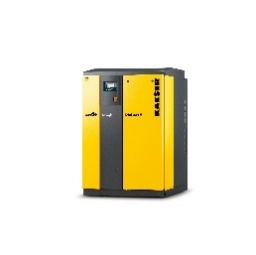 Kompakt und effizient präsentiert sich das Schraubengebläse DBS, das besonders bei langen Laufzeiten zuverlässig und energiekostensparend für Druckluft sorgt.